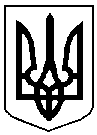 УКРАЇНАДОНЕЦЬКА ОБЛАСТЬМАРІУПОЛЬСЬКА РАЙОННА РАДАР І Ш Е Н Н Явід_____________ № __________м. МаріупольПро затвердження розпоряджень голови Маріупольської районної ради, які були прийняті в період з11 грудня 2020 року по 24 грудня2020 рокуЗгідно зі ст.43 Закону України «Про місцеве самоврядування в Україні», районна радаВИРІШИЛА:Затвердити перелік розпоряджень голови районної ради, які були прийняті в період з 11 грудня 2020 року по 24 грудня 2020 року згідно з додатком (додається).Голова районної ради             	С.Г. МахсмаДодатокдо рішення районної радивід __________№ ________Перелік розпорядженьголови Маріупольської районної ради, які були прийняті в період з 11 грудня 2020 року по 24 грудня 2020 року,та підлягають затвердженню на сесії районної радиГолова районної ради                                                                       С.Г. Махсма№п/пНайменування розпорядженняІндексиПро скликання ІІІ пленарного засідання І сесії Маріупольської районної ради VІІІ скликання та формування її порядку денного11.12.2020 № 1рПро попередження працівників Мангушської та Нікольської районних рад про наступне вивільнення у порядку ст.49-2 Кодексу законів про працю України11.12.2020 № 1/1рПро скликання ІІ сесії Маріупольської районної ради VІІІ скликання та формування її порядку денного18.12.2020 № 2рПро урахування у складі Нікольського районного бюджету та визначення напрямків використання трансфертів з державного бюджету23.12.2020 № 3р